Муниципальное бюджетное дошкольное образовательное учреждение детский сад «Северяночка»Консультация для родителей«Развиваем руку – развиваем речь»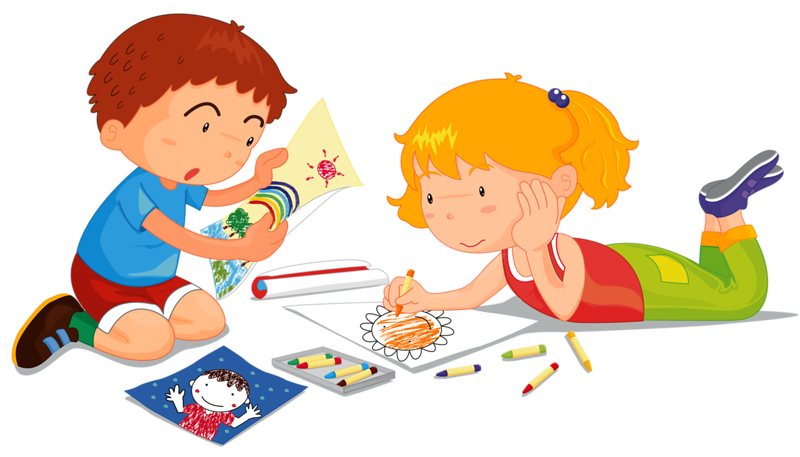 С. ГыдаОктябрь 2023 гКонсультация для родителей «Развиваем руку – развиваем речь»«Руки учат голову, затем поумневшая голова учит руки, а умелые руки снова способствуют развитию мозга»И.П.ПавловКакова же связь движений пальцев рук и речи? – спросите вы. Уровень развития речи ребенка находится в прямой зависимости от степени сформированности тонких движений пальцев рук. Если развитие движений пальцев соответствует возрасту, то и речевое развитие находится в пределах нормы; если развитие движений пальцев отстает, то задерживается и речевое развитие, хотя общая моторика при этом может быть нормальной и даже выше нормы.  Обычно ребенок, имеющий высокий уровень развития мелкой моторики, умеет логически рассуждать, у него достаточно развиты память, внимание, связная речь. Развитие мелкой моторики и координации движений руки является важной частью подготовки к письму. Следствие слабого развития общей моторики, и в частности - руки, общая неготовность большинства современных детей к письму или проблем с речевым развитием. Большую помощь в развитии мелкой моторики рук могут оказать родители. Важно понять: чтобы заинтересовать ребенка и помочь ему овладеть новой информацией и навыками, нужно превратить обучение в игру. Следует не отступать, если задания покажутся трудными, не забывать хвалить ребенка. Для игр возможно использование бытовых предметов, что привлекает ребенка, превращает занятие в интересную игру.Что же такое мелкая моторика?Мелкая моторика - одна из сторон двигательной сферы, которая непосредственно связана с овладением предметными действиями, развитием продуктивных видов деятельности, письмом, речью. Формирование же двигательных функций, в том числе и тонких движений рук, происходит в процессе взаимодействия ребенка с окружающим его предметным миром. Начинать работу по развитию мелкой мускулатуры рук нужно с самого раннего возраста. В раннем и младшем дошкольном возрасте нужно выполнять простые упражнения, сопровождаемые стихотворным текстом, не забывать о развитии элементарных навыков самообслуживания: застегивать и расстегивать пуговицы, завязывать шнурки и т. д.И, конечно, в старшем дошкольном возрасте работа по развитию мелкой моторики и координации движений руки должна стать важной частью подготовки к школе, в частности, к письму.Пальчиковая гимнастика«Пальчиковые игры» - это инсценировка каких-либо рифмованных историй, сказок при помощи пальцев. Многие игры требуют участия обеих рук, что дает возможность детям ориентироваться в понятиях «вправо», «влево», «вверх», «вниз» и др. Дети старше 5лет могут оформить игры разнообразным реквизитом - домиками, кубиками, мелкими предметами и т. д. Рекомендуется использовать упражнения, в которых тренируется каждый палец отдельно (ведь в коре головного мозга имеется отдельная область проекции для каждого пальца), необходимы движения и для напряжения, и для расслабления, и растяжки. Движения пальцами нужно выполнять с оптимальной нагрузкой и амплитудой. Вялая, небрежная тренировка не дает эффекта.Пальчиковый тренинг включает упражнения: статические (удержание приданной пальцам определенной позы), динамические (развитие подвижности пальцев, переключения с одной позиции на другую), расслабляющие (нормализующие мышечный тонус) и др.Эффективность занятий, интерес детей к ним наши педагоги повышают, когда проводят пальчиковые игры во время чтения детям стишков, сказок, рассказов, работы с ними над потешками, прибаутками, любым речевым материалом. Слушая его, дети одновременно вместе с воспитателем “инсценируют” содержание прослушиваемого материала с помощью пальцевых движений и изображений персонажей, их действий и др. Разучиваемые на таких занятиях пальцевые движения дети включают в дальнейшем в самостоятельные игры-инсценировки, совершенствуя двигательные навыки пальцев рук. Продолжительность пальчикового тренинга зависит от возраста детей (младший возраст до трех-четырех лет), рекомендуемое время - от 3 до 5 минут, в среднем и старшем дошкольном возрасте - 10-15 минут в день). Часть упражнений, в которых использовалась поверхность стола, выполняются сидя за столом. Таким образом, пальчиковые упражнения, при умелом их включении в контекст различных занятий и домашних дел, могут способствовать развитию у детей элементов их двигательного поведения, обусловленного игровой, бытовой или учебной ситуацией.Игры с крупой, бусинками, пуговицами, мелкими камешкамиЭти игры оказывают прекрасное тонизирующее и оздоравливающее действие. Фасолевые ванны – очень полезное и приятное занятие, великолепно активизирующее речевые центры мозга, дает отличные результаты. Играя с крупами детям предлагается сортировать, угадывать с закрытыми глазами, катать между большим и указательным пальцем горох или фасоль), придавливать поочередно всеми пальцами обеих рук к столу, стараясь при этом делать вращательные движения. Можно научить ребенка перекатывать пальцами одной руки два грецких ореха или камешка, пальцами одной руки или между двух ладоней шестигранный карандаш. Отлично развивает руку разнообразное нанизывание. Нанизывать можно все что нанизывается: пуговицы, бусы, рожки и макароны, сушки и т. п. Можно составлять бусы из картонных кружочков, квадратиков, сердечек, листьев деревьев, в том числе сухих, ягод рябины. Можно предложить детям выкладывать буквы, силуэты различных предметов из мелких предметов: семян, пуговиц, веточек и т. д. Застегивание и расстегивание пуговиц – тот необходимый навык, который должен сформироваться у младших дошкольников. Помочь малышу может такая игра. На одну ткань нашиты пуговицы разных размеров, на другую – разные петли. Ребенок тренирует пальчики, одновременно развивая сообразительность. Необходимо помнить, что все занятия с использованием мелких предметов должны проходить под строгим контролем взрослых!Песочная терапияПодатливость песка провоцирует желание создать из него миниатюру реального мира. Созданная ребенком картина из песка является творческим продуктом. Основной акцент делается на творческом самовыражении ребенка, благодаря которому на бессознательно-символическом уровне происходит выход внутреннего напряжения и поиск путей развития.Найдите большую коробку, заполните ее наполовину промытым и высушенным речным песком. Покажите ребенку игрушку, которую вы запрячете в этом песке, и сделайте это, когда он отвернется. Постепенно можно увеличивать количество запрятанных игрушек.Предложите ребенку смоделировать песочную проекцию. Например, в соответствии с имеющимся опытом ребенка, попросите его изобразить зоопарк, домашних животных, лес и т. д. Пусть ребенок сам отберет необходимые материалы и смоделирует пространство.Придумайте и смоделируйте песочную проекцию с различными ландшафтами (горы, водоемы, равнины и. т. д.) на основе знакомых ребенку лексических тем (например, дикие животные). Используйте для построения проекции фигурки домашних животных. Предложите ребенку исправить картину. Ребенок сам должен выбрать правильные фигурки животных и поместить их в свойственные им ландшафты.Постановка знакомой ребенку сказки. Ребенок самостоятельно выбирает реквизит и строит декорации. Сказка может быть проиграна полностью по сюжету или берется за основу знакомый сюжет, а ребенок придумывает и доигрывает свое окончание сказки. Кроме очевидного творческого самовыражения, малыш также развивает гибкость и подвижность пальцев и способствует улучшению речи.Вырезание ножницами. Работа с бумагой.Особое внимание уделяется усвоению основных приемов вырезания - навыкам резания по прямой, умению вырезывать различные формы (прямоугольные, овальные, круглые). Получая симметричные формы при сгибании бумаги, сложенной гармошкой (хоровод) или по диагонали (снежинки), дети должны усвоить, что они вырезают не целую форму а ее половину. Прежде чем приступить к вырезыванию силуэта, следует продумать, откуда, с какого угла, в какую сторону листа, направить ножницы, т. е. планировать предстоящее действие. Игра на вырезание узоров из сложенных листочков бумаги имеет замечательное свойство: как бы коряво ни вырезал ребенок, все равно получится узор, отдаленно напоминающий снежинку или звездочку. Из вырезанных фигурок дети могут составлять композиции - аппликации. Для начала удобней вырезать геометрические формы и фигурки из цветных журналов, и клеящим карандашом, закреплять их на листе. Если ребенок еще мал, и вы опасаетесь дать ему ножницы, пусть рвет руками картинки из журнала или газеты - как получится; а вы будете наклеивать вырванные кусочки на чистый листок, придавая им какую-либо форму. Может получиться осмысленный коллаж.Развитию точных движений и памяти помогают плетение ковриков из бумажных полос, складывание корабликов, фигурок зверей из бумаги.Из бумаги и картона можно изготовить игрушки для игр с водой и ветром, елочные украшения, атрибуты для сюжетно-ролевых игр, игр-драматизаций, игрушки-забавы, подарки и сувениры. Необходимо познакомить детей с инструментами для обработки бумаги, показать приемы сгибания и складывания бумаги.Из вырезанных фигурок дети могут составлять композиции - аппликации. Для начала удобней вырезать геометрические формы и фигурки из цветных журналов, и клеящим карандашом, закреплять их на листе. Если ребенок еще мал, и вы опасаетесь дать ему ножницы, пусть рвет руками картинки из журнала или газеты - как получится; а вы будете наклеивать вырванные кусочки на чистый листок, придавая им какую-либо форму. Может получиться осмысленный коллаж.Лепка из пластилина, глины и соленого теста.Лепка - это такой вид изобразительного творчества, когда из определенного материала (в нашем случае из пластилина) создают некие объемные композиции. Особенно интересна она детям. Они с большим энтузиазмом лепят целый мир, который очень похож на настоящий. При этом творчество развивает воображение малыша и побуждает его даже придумывать с их участием свои маленькие спектакли. Лепка – это универсальное творение, которое можно не только трогать, щупать, играть с ним, но и видоизменять в зависимости от фантазии и умения. Это умение напрямую зависит от того, как ребенок владеет своими руками. Если взять маленький комочек этого пластичного материала и дать его маленькому ребенку, то он может создать бесконечное количество фигурок и форм. Их количество зависит от фантазии малыша. Наши опытные педагоги помогают малышам развить способность к лепке и показать, насколько она интересна и занимательна.Шнуровки - зачем они?В каждой группе детского сада можно увидеть множество разнообразных игр со шнурками. В целом, их можно разделить на несколько видов. Во-первых, шнуровки сюжетные. Ребенку предлагается “незаконченная” картинка (изображение ежика, белочки, елки, вазы с букетом, домика), к которой нужно прошнуровать недостающие детали: грибы, фрукты и орехи, новогодние игрушки, цветы, окошки и т. п. Второй вид шнуровок: пуговицы, башмачки, цилиндры или любые другие, сделанные из дерева или мягкого безопасного материала, цельные предметы, в которых проделаны отверстия для шнурков. К ним прилагаются веревочки и инструкции по созданию художественных переплетений на игрушке-основе. Наконец, третий вид шнуровок: изготовленные из ткани детали домиков, книжек и т. п., которые предлагается соединить с помощью шнурков, чтобы получилась цельная мягкая игрушка или сюжетная мягкая «картина». Рисование, раскрашивание.Раскрашивание - один из самых легких видов деятельности. Вместе с тем, оно продолжает оставаться средством развития согласованных действий зрительного и двигательного анализаторов и укрепления двигательного аппарата пишущей руки. Необходимо учить детей раскрашивать аккуратно, не выходя за контуры изображенных предметов, равномерно нанося нужный цвет. В процессе рисования у детей развиваются не только общие представления, творчество, углубляется эмоциональное отношение к действительности, но формируются элементарные графические умения, столь необходимые для развития ручной ловкости, освоения письма. Рисуя, дети учатся правильно обращаться с графическим материалом и осваивают различную изобразительную технику, у них развивается мелкая мускулатура руки. Рисовать можно черными и цветными карандашами, фломастером, мелом, акварельными красками, гуашью.Рисование различными материалами требует различной степени нажима для того, чтобы на бумаге остался след от пишущего предмета. Это тоже способствует развитию ручной умелости.Безусловно, рисование способствует развитию мелких мышц руки, укрепляет ее. Но надо помнить, что при обучении рисованию и письму специфичны положения руки, карандаша, тетради (листа бумаги), приемов проведения линий.Для начала хорошо использовать: обводку плоских фигур. Обводить можно все: дно стакана, перевернутое блюдце, собственную ладонь, плоскую игрушку и т. д. Особенно подходят для этой цели формочки для приготовления печений или кексов; рисование по опорным точкам; дорисовывание второй половины рисунка; рисунок по образцу, не отрывая руки от бумаги.Нетрадиционные техники раскрашиванияМонотипия: на лист бумаги наносят краску разных цветов. Затем на лист накладывается другой лист, и отпечаткам придают определенную форму с помощью кисти, карандаша, фломастера.Набрызг: кисть опускают в краску, а затем разбрызгивают краску на лист бумаги с помощью пальцев или карандаша. Таким образом, можно создавать фон рисунка.Кляксография: на лист бумаги наносятся краски в любом порядке. После нанесения рисунка карандашом или фломастером предают какое-либо очертание, создают образ.Тампонирование: нанесение красок на бумагу с помощью ватных тампонов или губок. Подходит для создания фона.Печать от руки: если ребенок крайне неохотно рисует кистью, воспитатели предлагают ему порисовать пальцами. Можно рисовать одним, двумя, а можно сразу всеми пальцами одновременно: каждый пальчик опускается в краску определенного цвета, а потом по очереди ставится на бумагу. Так получается салют или бусы, лучи солнышка или листики на деревьях и т. д. Лучше всего рисунок закончить фломастерами или карандашами. Руку можно раскрашивать кистью, а потом делать отпечатки на бумаге.Для маленьких детей хорошо использовать специальные «съедобные краски» (продаются в магазинах). Педагоги советуют родителям проявить фантазию и самим придумать такие съедобные краски. Материалом может послужить варенье, джем, горчица, кетчуп, взбитые сливки и т. д. Дети могут украсить домашний рисунок или блюдо.Графические упражнения. Штриховка.В условиях детского сада дети приобретают графические навыки на занятиях изобразительным искусством, а мелкие движения рук развиваются в процессе конструирования и при выполнении трудовых действий. Но этих занятий не достаточно, необходима продуманная система специальных занятий и упражнений по формированию у детей графических навыков не только в детском саду, но и дома.Графическая деятельность способствует лучшей ориентировке в условиях двумерного пространства листа бумаги и готовит руку ребенка к обучению письму. Важно, чтобы графические задания имели образно-смысловую значимость. С этой целью для рисования выбираются такие объекты как волны, радуга, клубы дыма, чешуйки у рыб. Здесь можно взять задание и на дорисовывание недостающих деталей у цветов и предметов, обводка лекал, заштриховка и раскрашивание контурных изображений, картинок в альбомах для раскрашивания. Предусматривается постепенный переход к работе по заданной схеме действия, например: «Нарисуй волны, большие и маленькие, три большие волны и три маленькие». Затем усложняется работа по дорисовыванию орнаментов и лабиринтов.Опыт графических движений ребенок приобретает, выполняя различные виды штриховки, рисуя, копируя рисунки, обводя контуры по точкам и пунктирным линиям, рисуя орнаменты по клеточкам. При этом ведется обучение правильным приемам действий: вести линию сверху вниз и слева направо; штриховать ровно, без пробелов, не выезжая за контур.Задания со штриховкой выполняются на нелинованной бумаге. Способствуют подготовке руки к письму. Ребенок должен стараться не отрывать ручку от бумаги и не прерывать линии. Умение свободно рисовать плавные линии слева направо важно при формировании почерка. Штриховка, как один из самых легких видов графической деятельности, вводится в значительной мере и для усвоения детьми необходимых для письма гигиенических правил. Раскрашивание рисунков предполагает несколько видов штриховки, которые обеспечивают постепенность в развитии и укреплении мелкой мускулатуры кисти руки, в отработке координации движения.Заданий и упражнений, направленных на развитие мелкой моторики очень много. При желании, особенно, если подключить фантазию и воображение, придумывать их можно бесконечно. И главное здесь - учитывать индивидуальные особенности каждого ребенка, его возраст, настроение, желание и возможности. Умелыми пальцы станут не сразу. Игры и упражнения, пальчиковые разминки, проводимые систематически с самого раннего возраста, помогают детям уверенно держать карандаш и ручку, самостоятельно заплетать косички и шнуровать ботинки, строить из мелких деталей конструктора, лепить из глины и пластилина и т. д.Таким образом, если будут развиваться пальцы рук, то будут развиваться речь и мышление ребенка.